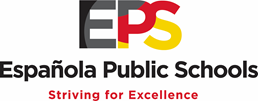 EQUITY COMPLAINT FORMName of Person Filing the Complaint:Email:Street Address:City:						Zip Code:			Phone:What do You Believe Was the Reason for the Discriminatory or Harassing Treatment?Race or Color		Religion			Disability		Sex/Gender/OrientationAge			Other:Which of the two choices describes the person you are accusing and provide information:Student			WhereEmployee		WhereHave you filed this complaint with any other agency?			Yes		NoIf yes, name the agency and the date filed:Were there any witnesses to the allegation?				Yes		NoDescribe the discriminatory or harassing act that occurred.  If the complaint involves a policy rather than an act, explain how and why you believe it was discriminatory or harassing.  A short statement in your own words is sufficient.  You may attach more information and documentation if necessary to give a full explanation.With my signature, I affirm that the above and/or attached complaint is true to the best of my knowledge and belief:Signature:			`				Date: